ADEF Rollenportfolio Een landelijk rollenportfolio t.b.v. de infrastructuur in opleidingsscholenSamenvatting Binnen de opleidingsscholen zijn verschillende rollen te onderscheiden in de begeleiding van de studenten. In 2016 is het ADEF Rollenportfolio landelijk afgestemd, verschillende rollen zijn inmiddels landelijk geüniformeerd. De ADEF Adviescommissie ‘Samen opleiden en professionaliseren’ heeft in 2019 bestudeerd welke rollen recent aanwezig zijn in de opleidingsscholen en wat wenselijk is. Op basis hiervan doet zij ADEF een voorstel het Rollenportfolio uit 2016 in 2019 bij te stellen en verder te formaliseren. Aan de ontwikkeling van de opleidingsscholen leveren verschillende medewerkers een bijdrage. In opleidingsscholen kan een betrokkenheid van medewerkers op verschillende niveaus onderscheiden worden. In het ADEF Rollenportfolio 2016 was sprake van vier schillen. Het voorstel in 2019  is de rollen niet meer op deze wijze in te delen,  er wordt op dit moment steeds meer samengewerkt tussen de partners. Dit is passend bij de ontwikkeling van het Samen opleiden en professionaliseren (Timmermans, 2017). In voorliggend rollenportfolio is onderscheid gemaakt in  elf rollen opgenomen in een nieuw model.  De belangrijkste wijzigingen:De rol van de werkplekbegeleider is in 2019 toegevoegd.De beschrijvingen van de 11 rollen kunnen door (startende) opleidingsscholen gebruikt worden of verder ontwikkeld worden tot 11 rollenkaarten. De vier schillen uit 2016 zijn gewijzigd, passend bij huidige ontwikkeling van een versterkte integrale samenwerking, kiezen we voor een nieuw model waarin de student centraal staat.ADEF Rollenportfolio 2016 is geformuleerd als advies, in versie 2019 is het advies geformuleerd als landelijk kader.Namens de adviescommissie ADEF Samen opleiden en professionaliserenStan Frijters en Karen Slotdecember 2019Inleiding  In de begeleiding van studenten in opleidingsscholen spelen zowel medewerkers van instituten als medewerkers van scholen een rol. Sinds 2016 is het ADEF Rollenportfolio landelijk ingevoerd in het tweedegraads gebied. Deze invoering heeft ertoe geleid, dat de opleidingsscholen vrijwel identieke benamingen gebruiken voor de verschillende rollen in de opleidingsscholen. Daarnaast heeft er een landelijke afstemming plaatsgevonden van de taakinhoud passend bij de verschillende rollen.De ADEF Adviescommissie ‘Samen opleiden en professionaliseren’ heeft in 2019 het initiatief genomen de situatie op grote lijnen te inventariseren en indien nodig bij te stellen. Hierbij is de volgende werkwijze gehanteerd: Er is een tijdelijke werkgroep ingesteld bestaande uit leden van de ADEF Adviescommissie ‘Samen opleiden en professionaliseren’, die een concepttekst voor het ‘ADEF Rollenportfolio Samen opleiden en professionaliseren 2019’ heeft opgesteld. De concepttekst is in een aantal sessies  voorgelegd aan de overige leden van de ADEF Adviescommissie ‘Samen opleiden en professionaliseren’ en bijgesteld.In het najaar 2019 vond in overleg met de voorzitter van ADEF een raadpleging van de achterban plaats. Het betrof de formele partner: het platform ‘Samen opleiden en professionaliseren’  en een raadpleging van de secretaris van ADEF en de tijdelijke werkgroep. De concepttekst is vervolgens voorgelegd aan ADEF in het najaar van 2019.Het doel van het ADEF Rollenportfolio Samen opleiden is net als in 2016 niet om tot een dichtgetimmerd geheel te komen. In het Rollenportfolio is sprake van kerntaken, sommige kerntaken zijn meer uitgewerkt dan andere, dit geeft de opleidingsscholen meer ruimte voor verdere invulling. De ontwikkeling is  passend bij de geschiedenis en ontwikkeling van de opleidingsscholen   (Timmermans, M. (Red.) (2017). Kennisbasis Lerarenopleider Katern 4: Samen in de school Opleiden, Breda, Nederland: VELON).Hoofdstuk 1. Het begrip rollenportfolio  In 2016 heeft ADEF besloten om te werken met het begrip ‘rol’. Het begrip ‘rol’ is formeel geformuleerd als ‘een logisch samenhangend geheel van werkzaamheden dat onderdeel is van een organisatieproces. Een rol wordt vervuld door een werknemer die in zijn functie één of meerdere rollen kan vervullen, en via de roluitvoering bijdraagt aan een goed functioneren van de organisatie’ (Noij & Koster, 2012b). Een andere ’rol’ vraagt andere bekwaamheden, brengt andere bevoegdheden met zich mee en soms een andere verhouding tot collega’s. Rollen structureren functies in natuurlijke gehelen van werk: de rol van vakdocent, begeleider van een student, lid van een projectteam etc. Rollen maken de diversiteit en complexiteit van het werk van docenten zichtbaar. Bij het werken met rollen blijft de bestaande systematiek van functies en het functiebouwwerk in de bestaande cao’s gehandhaafd. De functieomschrijving kan bestaan uit een opsomming van taken, verantwoordelijkheden, bevoegdheden en competenties. Een functie is te zien als een set van rollen. Rollen bieden een overzichtelijke en concrete ordening van het werk. Rollen worden beschreven in een zogenaamde rolbeschrijving. Een rolbeschrijving beschrijft concreet de werkzaamheden die iemand moet verrichten in een onderdeel van een organisatieproces. De beschrijving legt het wat vast, niet het hoe (Noij & Koster, 2012c). In dit Rollenportfolio beperkt de ADEF Adviescommissie ‘Samen opleiden en professionaliseren’ zich in de beschrijving van de rollen tot de kerntaken. Opleidingsscholen  kunnen er zelf voor kiezen om de kerntaken verder uit te werken in deeltaken met specifieke werkzaamheden en ook kunnen verantwoordelijkheden en bevoegdheden beschreven worden. In 2016 zijn in totaal 11 rollen onderscheiden en beschreven. Deze 11 rollen samen vormen het rollenportfolio van de opleidingsschool. Hoofdstuk 2 De elf rollenIn opleidingsscholen hebben de samenwerkingspartners de afgelopen jaren een begeleidings- en opleidingsinfrastructuur ontwikkeld (Platform Samen opleiden en professionaliseren). In de begeleiding en opleiding van de aankomende leraar op de partnerschool spelen medewerkers op verschillende niveaus een rol. In het model op pagina 4 vindt u het model dat we passend vinden bij de verschillende rollen en taken van de opleidingsschool. De student staat centraal, de opleiders hebben elk een eigen taak in de begeleiding. Het model, dat de basis is geweest voor dit model is het zogenaamd Kluwenmodel (zorgketens), en is onder andere terug te vinden op www.transmuraal netwerk.nlVoor een goedlopende infrastructuur op een opleidingsschool moeten alle medewerkers op eenzelfde golflengte zitten. Het is van belang om te opereren vanuit eenzelfde visie en te spreken in dezelfde taal. Hieronder vindt u een opsomming van de 11 rollen, die we terug vinden bij de opleidingsscholen. Rol 1: werkplekbegeleiderRol 2: schoolopleiderRol 3: lid van het opleidingsteam Samen opleidenRol 4: projectleider of programmadirecteur Samen opleidenRol 5: school- onderzoeksbegeleider Rol 6: school- onderzoekcoördinator Rol 7: assessor/ examinatorRol 8: instituutsopleiderRol 9: coördinerend instituutsopleider Samen opleidenRol 10: instituuts- onderzoeksbegeleider Rol 11: instituuts- onderzoekcoördinator Daarnaast zijn er betrokkenen bij de sturing vanuit partnerschap of samenwerkingsverband. Het gaat om management; bestuur; beleidsmedewerkers. Deze rollen worden niet uitgewerkt in het ADEF Rollen portfolio.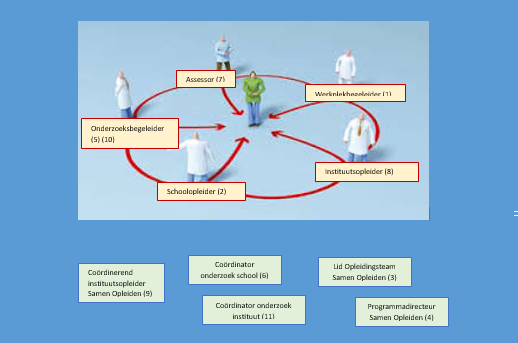 Kern van de taken en activiteitenRol 1: De werkplekbegeleiderAlgemene rolbeschrijvingDe begeleiding van studenten door medewerkers van de partnerschool, deze is over het algemeen direct- werkplek gerelateerd.In iedere opleidingsschool wordt een student begeleid bij de dagelijkse praktijk van het werkplekleren. Voor deze begeleiding, die werkplek gerelateerd is, zien wij dat in alle opleidingsscholen één persoon is aangewezen waar een student regelmatig contact mee heeft. De relatie tussen de student en deze begeleider is de spil van de begeleiding. Landelijk worden verschillende begrippen gebruikt voor de begeleiding die werkplek gerelateerd is:  vakcoach en werkplekbegeleider. Kerntaken en verantwoordelijkhedenDe kerntaak van de werkplekbegeleider is het begeleiden van studenten bij het werkplekleren in de dagelijkse praktijk. Het betreft activiteiten die betrekking hebben op de eerstelijnsondersteuning van de student op de werkplek. De werkplekbegeleider is een vakgenoot van de leraar in opleiding.In alle jaren van de opleiding van studenten heeft de werkplekbegeleider een belangrijke taak in de begeleiding van studenten binnen het Samen opleiden. Door middel van opleiding (training) en ervaring hebben zij vaardigheden ontwikkeld in het opleiden en begeleiden van studenten. De werkplekbegeleider is een leraar die les geeft in het vakgebied waarin de student wordt opgeleid.                                                                                                                                                          Een werkplekbegeleider voert de volgende activiteiten uit: Begeleiden De werkplekbegeleider begeleidt de student in zijn leer- en ontwikkelingsproces op de werkplek. Instrueren De werkplekbegeleider geeft de student vakinhoudelijke en (vak)didactische instructies Beoordelen De werkplekbegeleider geeft een adviesbeoordeling over de vakmatige en (vak)didactische ontwikkeling van de student. De werkplekbegeleider geeft vorm aan de opleiding door: deel te nemen aan portfoliogesprekken; het begeleiden van de lesvoorbereiding, de uitvoering en de evaluatie van de lessenfeedback te geven aan de student over zijn werkplekleren;feedback te geven op de uitvoering van opdrachten die op het (vak)didactische vlak liggen; begeleiden van het vakdidactisch leerproces. AandachtsgebiedenDe begeleiding is zowel onderwijskundig als vakdidactisch van karakter. Het gaat in de begeleiding om de voorbereiding, uitvoering en evaluatie van onderwijsactiviteiten. De werkplekbegeleider is belangrijk voor het opleiden van de student in de cultuur van de school. De werkplekbegeleider speelt een belangrijke rol bij het laten ontdekken en ervaren van wat het beroep van leraar inhoudt door de student. De werkplekbegeleider stelt steeds hogere eisen aan de student, gerelateerd aan de fase van de studie waarin de student zit, om op die manier de student te stimuleren zich verder te ontwikkelen. (is dus ontwikkelingsgericht bezig) De werkplekbegeleider geeft formatieve beoordelingen en ziet toe op de hier opvolgende voortgang EisenEen werkplekbegeleider voldoet o.a. aan de volgende eisen:De werkplekbegeleider is een vakbekwaam leraar en is bevoegd; De werkplekbegeleider heeft goede vak(didactische) kennis en kan die overbrengen op de student; De werkplekbegeleider bezit goede begeleidingsvaardigheden; De werkplekbegeleider weet zijn eigen professionalisering vorm te geven:De werkplekbegeleider is een vakgenoot van de student. Rol 2: Schoolopleider Algemene rolbeschrijvingIn de infrastructuur op de partnerschool is, naast de werkplekbegeleider van de student, een begeleider aanwezig die als ‘algemeen begeleider’ van de studenten optreedt; de schoolopleider. Deze begeleider is vaak het bruggenhoofd tussen de school en de opleiding en is het aanspreekpunt voor het managementteam van de eigen organisatie en het praktijkbureau van de lerarenopleiding. Hij neemt deel aan het gezamenlijke overleg van de bovenschoolse coaches (dit geldt binnen bepaalde opleidingsscholen). Hij speelt een rol bij het aannemen en plaatsen van studenten in de school. Ook adviseert hij over scholing voor medewerkers binnen het samen opleiden, draagt zorg voor overleg en afstemming tussen werkplekbegeleiders die studenten in hun dagelijks functioneren begeleiden en neemt soms ook een deel van hun taak over. In veel gevallen geeft hij begeleiding (al dan niet op afstand) en is hij betrokken bij de beoordeling van de studenten. De formele eindverantwoordelijkheid voor de beoordeling van de ontwikkeling van de student op de werkplek ligt bij de instituutsopleider. De beoordeling van het werkplekleren vindt plaats in samenspraak met de werkplekbegeleider van de student. Landelijk zagen we dat de volgende begrippen voor deze rol in omloop waren: schoolopleider, opleider in de school en algemeen begeleider van de school. Er is voor gekozen om landelijk de naam schoolopleider te hanteren. Basis hiervoor is het BRLO- profiel.                                                                                                                    Kerntaken en verantwoordelijkhedenDe kerntaak van de schoolopleider is: Algemeen begeleider van de student in de school  Coördineren van activiteiten voor  werkplekbegeleiders   Signaleren professionaliseringsbehoeften en doen van voorstellen voor professionalisering van werkplekbegeleiders/ vakcoaches en andere betrokkenen in de school. Verantwoordelijk voor de kwaliteit van de begeleiding en de beoordeling Verantwoordelijk voor de kwaliteit van de werkplek Op de hoogte van de activiteiten van Samen opleiden en professionaliserenVoorwaarden/ eisenDe schoolopleider is BRLO-gecertificeerd. Rol 3: Lid van het Opleidingsteam Samen opleiden Algemene rolbeschrijvingIn sommige opleidingsscholen worden groepsgewijs onderwijsactiviteiten aangeboden op de vo-partnerschool. Veelal betreft het onderwijsactiviteiten gericht op thema’s van de generieke kennisbasis (workshops, bespreken van opdrachten). Deze activiteiten worden doorgaans door teams uitgevoerd waarin medewerkers van de partnerschool én van de lerarenopleiding vertegenwoordigd zijn. Voorstel is dat deze teams ‘opleidingsteams’ genoemd worden. Kerntaken en verantwoordelijkhedenDe kerntaak van de leden van opleidingsteams is het voorbereiden, uitvoeren en evalueren van onderwijsactiviteiten waarin de verbinding tussen theorie en praktijk centraal staat.   EisenBetrokkenen in de opleidingsteams moeten aanwijsbaar beschikken over kennis/expertise om onderwijs te verzorgen.   Rol 4: Projectleider of programmadirecteur Samen opleiden  Algemene rolbeschrijvingBij partnerscholen waar sprake is van meer scholen (locaties) en meer schoolopleiders kan een projectleider of programmadirecteur Samen opleiden benoemd worden. Deze functionaris kan een  schoolopleider met een coördinerende (extra) taak zijn.  De taak kan ook uitgevoerd worden door een niet-schoolopleider die vanuit een bovenschoolse positie leiding geeft en stuurt. Kerntaken en verantwoordelijkhedenDe kerntaak van de projectleider of programmadirecteur Samen opleiden is:Inhoudelijk aansturen van   één of meer opleidingsteamsAanspreekpunt voor het managementteam van de eigen organisatie Initiëren van gezamenlijk overleg met schoolopleiders  Aansturen van professionaliseringsactiviteiten t.b.v. de ontwikkeling van de opleidingsschoolAanspreekpunt voor de lerarenopleiding(en) en scholen voor ontwikkeling, uitvoering en afstemming van activiteiten.  Eisen/ voorwaardenEen kwaliteitsindicatie om in aanmerking te komen voor de rol van projectleider of programmadirecteur Samen opleiden is de BRLO- certificering. Rol 5:  School-onderzoeksbegeleiderAlgemene rolbeschrijvingIn een aantal opleidingsscholen worden studenten in hun (afstudeer)onderzoek begeleid door onderzoeksbegeleiders werkzaam bij een van de partnerscholen. Landelijk wordt de term  ‘onderzoeksbegeleider’ gebruikt wordt voor deze rol. Ons advies is om deze term te blijven gebruiken en te verfijnen. Studenten worden begeleid in het doen van onderzoek door zowel de onderzoeksbegeleiders op de school als de onderzoeksbegeleiders van het instituut. Daarom gebruiken we de termen school-onderzoeksbegeleider en instituuts-onderzoeksbegeleider. Kerntaken en verantwoordelijkhedenDe kerntaak van de school-onderzoeksbegeleider is het begeleiden van studenten bij hun onderzoeksactiviteiten, individueel en/of in een groep. Eisen/ voorwaardenHet is wenselijk dat school-onderzoeksbegeleiders BKO- gecertificeerd zijn. Rol 6: School-onderzoekcoördinator Algemene rolbeschrijvingIn steeds meer opleidingsscholen zien we, dat onderzoek een belangrijke plaats inneemt in de school ten behoeve van de ontwikkeling van de school. In toenemende mate zien we bij partnerscholen dat een ‘coördinator onderzoek’ wordt benoemd.  Deze heeft zicht op de vragen gerelateerd aan de schoolontwikkeling, heeft zicht op de mogelijkheden van de (afstudeer)onderzoeken van de lerarenopleiding, kan de onderzoeksopdrachten van de studenten koppelen aan ontwikkelingsvragen van de school/scholengroepen en weet onderzoeksresultaten van studenten een plek te geven in de ontwikkeling van de school.  Gezien de relevantie van het onderzoek in de opleidingsscholen en de ontwikkelingen in de lerarenopleidingen en bij de partnerscholen het voorstel één van de aangewezen onderzoeksbegeleiders enkele extra taken te geven. Het voorstel is om de onderzoeksbegeleider die deze extra taken uitvoert  school-onderzoekcoördinator te noemen.  Kerntaken en verantwoordelijkhedenDe kerntaak van de school-onderzoekcoördinator is: Aanspreekpunt voor het managementteam van de schoolorganisatieGezamenlijk overleg initiëren met onderzoeksbegeleiders en/of School coördinator Samen opleiden Aanspreekpunt voor de lerarenopleiding voor ontwikkeling, uitvoering en afstemming van activiteiten. EisenEen minimale vereiste om in aanmerking te komen voor de rol van school-onderzoekscoordinator is het certificaat van ‘onderzoeksbegeleider’ (BKO).  Rol 7: Assessor/examinator  Algemene rolbeschrijvingIn een aantal opleidingsscholen zijn medewerkers van de partnerschool betrokken als assessor of examinator. Eisen/ voorwaardenMedewerkers betrokken als assessor/examinator zijn gecertificeerd door de lerarenopleidingen. Rol 8: Instituutsopleider Algemene rolbeschrijving De lerarenopleidingen leveren een bijdrage aan de infrastructuur op de partnerschool of partnerscholen. Vanuit de lerarenopleidingen is een begeleider aangewezen die als algemeen begeleider van de studenten optreedt. Landelijk zien we dat nog verschillende begrippen in omloop zijn voor deze functionaris:  stagecoördinator, instituutsopleider, instituutscoördinator, fontyscontactdocent. Het voorstel blijft om de term instituutsopleider te gebruiken.  Kerntaken en verantwoordelijkhedenDe kerntaak van de instituutsopleider is: Algemeen begeleider van de student in de school (met name in de tweede lijn) Onderhouden van contacten met schooldirectie, begeleiders van studenten en studenten Coördineren van activiteiten voor werkplekbegeleiders  Signaleren professionaliseringsbehoeften en doen van voorstellen voor  professionalisering   Verantwoordelijk voor de kwaliteit van de begeleiding en beoordeling van studenten  Verantwoordelijk voor de kwaliteit van de werkplek van de student Betrokken bij de activiteiten met betrekking tot samen opleiden en professionaliseren.Eisen/ voorwaardenBij voorkeur is de instituutsopleider BRLO-geregistreerd.Rol 9: Coördinerend instituutsopleider Samen opleiden Algemene rolbeschrijvingTen behoeve van de opbouw van de opleidingsschool is op het opleidingsinstituut een instituutscoördinator Samen opleiden aangesteld. Deze heeft overzicht op de activiteiten die uitgevoerd worden in de partnerschool. De instituutscoördinator Samen opleiden heeft regelmatig contact met de projectleider of programmadirecteur Samen opleiden. In dit overleg kunnen inhouden en de vormgeving van het onderwijs , afstemming en ook de planning/organisatie van het onderwijs geagendeerd worden.Kerntaak en verantwoordelijkheden  De kerntaak van de coördinerend instituutsopleider: Adviserend voor het (ontwikkelen en) afstemmen van het onderwijs dat op locatie wordt verzorgd:   inhouden, vormgeving,  afstemming en planning/organisatie Onderhouden van contacten met de coördinatoren op de partnerscholen:  afstemmen/delen van ontwikkelingen, bespreken van de begeleiding en beoordeling van studenten Kwaliteitsbewaking van het onderwijs dat in de vo-partnerscholen wordt verzorgd Rol 10: Instituuts-onderzoeksbegeleiderAlgemene rolbeschrijvingMedewerkers op het opleidingsinstituut die studenten begeleiden bij het uitvoeren van onderzoek doen dit vanuit hun rol als onderzoeksbegeleider. Deze begeleiding kan individueel of in een groep zijn.  Kerntaak en verantwoordelijkhedenDe kern van de taak van de instituuts- onderzoeksbegeleider : Begeleiden van studenten met hun onderzoeksactiviteiten: individueel en/of in een groep.Rol 11: Instituuts-onderzoekcoördinatorAlgemene rolbeschrijvingStudenten voeren onderzoeksopdrachten en veelal ook het afstudeeronderzoek uit op de partnerscholen. De onderzoeksopdrachten en ook het afstudeeronderzoek worden aangestuurd vanuit de lerarenopleidingen. De instituuts-onderzoekcoördinator heeft overleg met onderzoekcoördinatoren en onderzoeksbegeleiders van de partnerschool. In dit overleg kunnen de volgende thema’s geagendeerd staan: onderzoekslijn, begeleidings- en beoordelingsvraagstukken, onderwijsactiviteiten (workshops) op de partnerschool, afstemming onderzoek en schoolontwikkeling en afstemming onderzoek t.b.v. de lerarenopleiding of de lectoraten.  Kerntaak en verantwoordelijkhedenDe kerntaak van de instituuts-onderzoekcoördinator is: Verantwoordelijk voor de onderzoeksopdrachten, passend in de leerlijn onderzoek, die door studenten worden uitgevoerd op de vo-partnerscholen Onderhouden van contacten met school- onderzoekcoördinatoren van partnerscholen: bespreken van ontwikkelingen, ontwikkelen van onderwijs, begeleiden en beoordelen van opdrachten, professionalisering Onderhouden van contacten met MT/directie van de lerarenopleiding: bespreken ontwikkelingen.Dit rollenportfolio is in 2019 opgesteld door:Adviescommissie ADEF Samen opleiden en professionaliserenKaren Slot, Hogeschool van Amsterdam (voorzitter)Sabine van den Brink, Hogeschool UtrechtAngelika van der Duim,  NHL Stenden HogeschoolJantsje van der Wal, NHL Stenden HogeschoolStan Frijters,  Aeres Hogeschool WageningenGert van der Horst, Hogeschool WindesheimEllen Mesch, Fontys Lerarenopleidingen TilburgArie Goijaarts, Fontys Lerarenopleidingen TilburgLoes Nobbe, Hogeschool van Arnhem en NijmegenSjaak Nuijt, Hogeschool RotterdamJohan Strijbis, Driestar EducatiefHans Troost, Hogeschool InhollandPatrick Wenmakers, Fontys Lerarenopleidingen SittardJo Gardeniers, Fontys Lerarenopleidingen SittardMet dank aan:Sabine van Eldik, Hogeschool van Arnhem en Nijmegen, Vereniging Hogescholen. ADEFSaskia van de Mortel, Vereniging HogescholenAly Smelt, Hogeschool van Arnhem en NijmegenNienke Wirtz, Platform Samen opleiden en professionaliserenAmsterdam, december 2019BronnenNoij, L. & Koster, W. (2012a). Beschrijvingen van de rollen van de docentfunctie bij ROC Nijmegen. Intern document. Nijmegen: ROC Nijmegen en Hogeschool van Arnhem en Nijmegen. Noij, L. & Koster, W. (2012b). Een functieontwerp en opleidingsbouwwerk voor rolgerichte professionalisering van docenten. In: R. Klarus & S. Weijzen (Red.), Mensen maken beroepsonderwijs. HRM en onderwijskwaliteit in VMBO en MBO. Den Haag: Boom Lemma. Noij, L. & Koster, W. (2012c). Portfolioverbreding van docenten bij ROC Nijmegen. Een functieontwerp en opleidingsarchitectuur voor rolgerichte professionalisering. In: G.J. Schuiling (Red.), Competentieontwikkeling via rollenportfolio’s - in onderwijs en bedrijfsleven. Nijmegen: Hogeschool van Arnhem en Nijmegen. Ruijters, M. (2006). Liefde voor leren. Alphen aan de Rijn: Kluwer. Schuiling, G.J. & Mol, I. (2011). De loopbaan in de baan. Opleiding & Ontwikkeling, 11 (1), 16-20.   Kengen, M. (2012). Bouwstenen voor een professionaliseringsbouwwerk. Intern document. Nijmegen: Hogeschool van Arnhem en NijmegenTimmermans, M. (Red.) (2017). Kennisbasis Lerarenopleider Katern 4: Samen in de school Opleiden, Breda, Nederland: VELON.